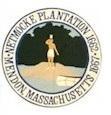 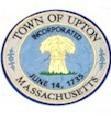 Mendon-Upton Regional School DistrictGuide to Educator Evaluation2014-2015School YearTable of ContentsOverviewHow is the new Evaluation System Better?Educators will:Be active, rather than passive participants in their own evaluationUse rubrics that offer a specific detail of practice at four levels of performanceConsider team goals and focus on true collaborationCompile and present evidence detailing their progressReceive more frequent feedback from their evaluators throughout the yearStep 1:  Self AssessmentEvery educator uses a rubric to self-assess their instructional and professional practices against the Performance StandardsThe self-assessment form is completed and used to develop two SMART Goals:Student learning goalProfessional practice goalStep 2:  Analysis, Goal Setting, and Plan DevelopmentEducators share self-assessments and proposed goals with evaluatorsEducators and evaluator develop educator plan, including activities and supports to drive improvement and progress toward goal attainmentEvery educator must establish two goals:1.  One focused on student learning2.  One focused on professional practiceThey should use the SMART Goal format:Specific and StrategicMeasurableAction OrientedRigorous, Realistic, Results-FocusedTimed and TrackedStep 3:  Plan ImplementationEducators pursue the action plans of their goals and collect evidenceEvaluators support educators through observations, meetings and providing feedback on progress and improvementStep 4:  Formative Assessment/EvaluationEducator submits collected evidence on progress of goals.Evaluator assesses educator progress toward attainment of goalsStep 5:  Summative EvaluationEducator submits collected evidence and evaluator reviews and analyzes evidenceEvaluator issues performance rating on each standard, as well as an overall rating2014-2015 Continuous Cycle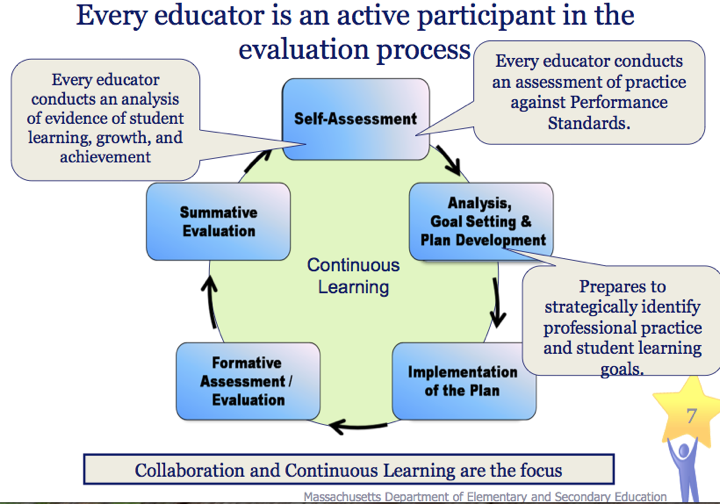 Educator Plans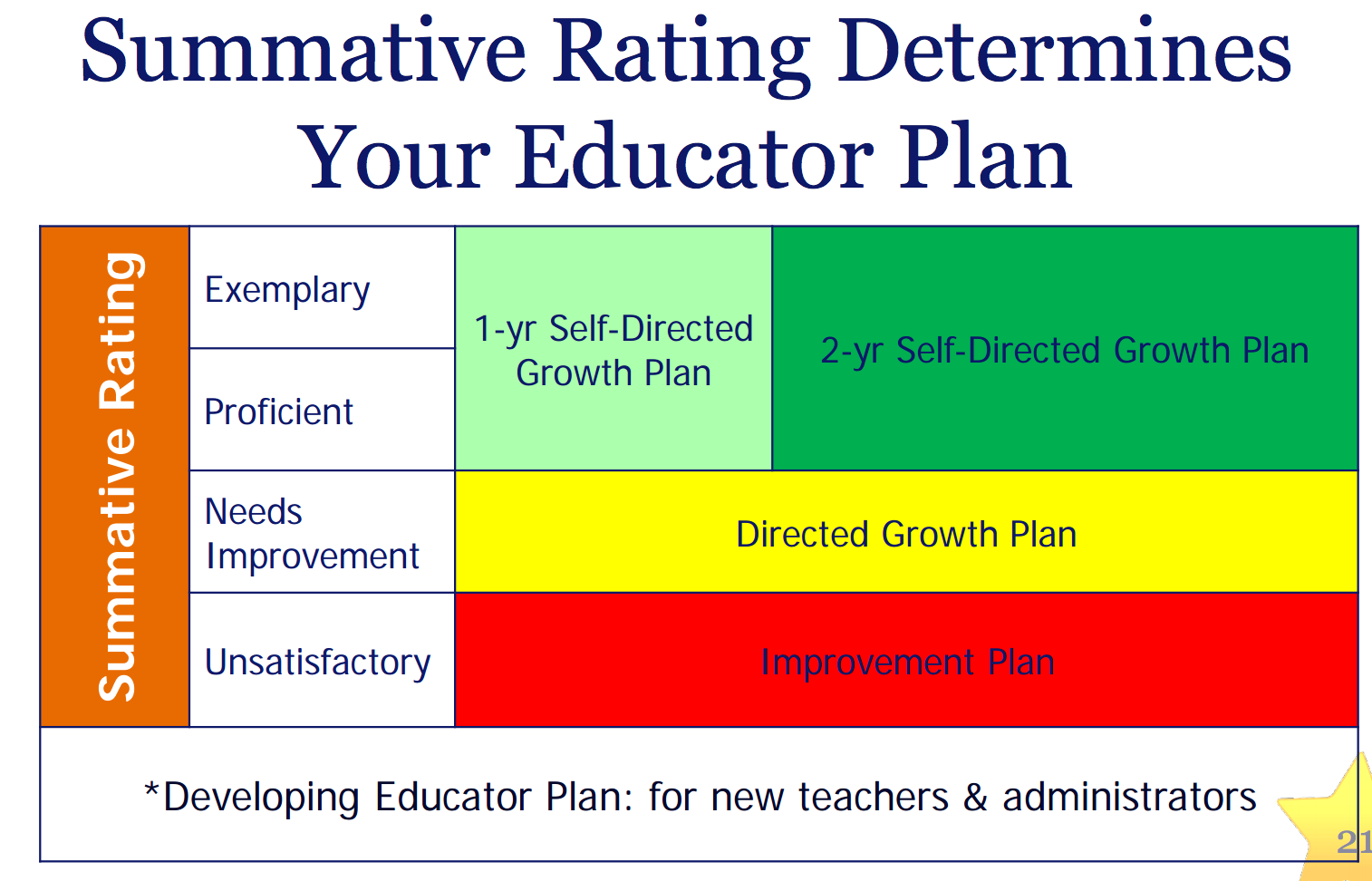 Educator Evaluation Timeline 2014-2105Teacher Rubric At-A-Glance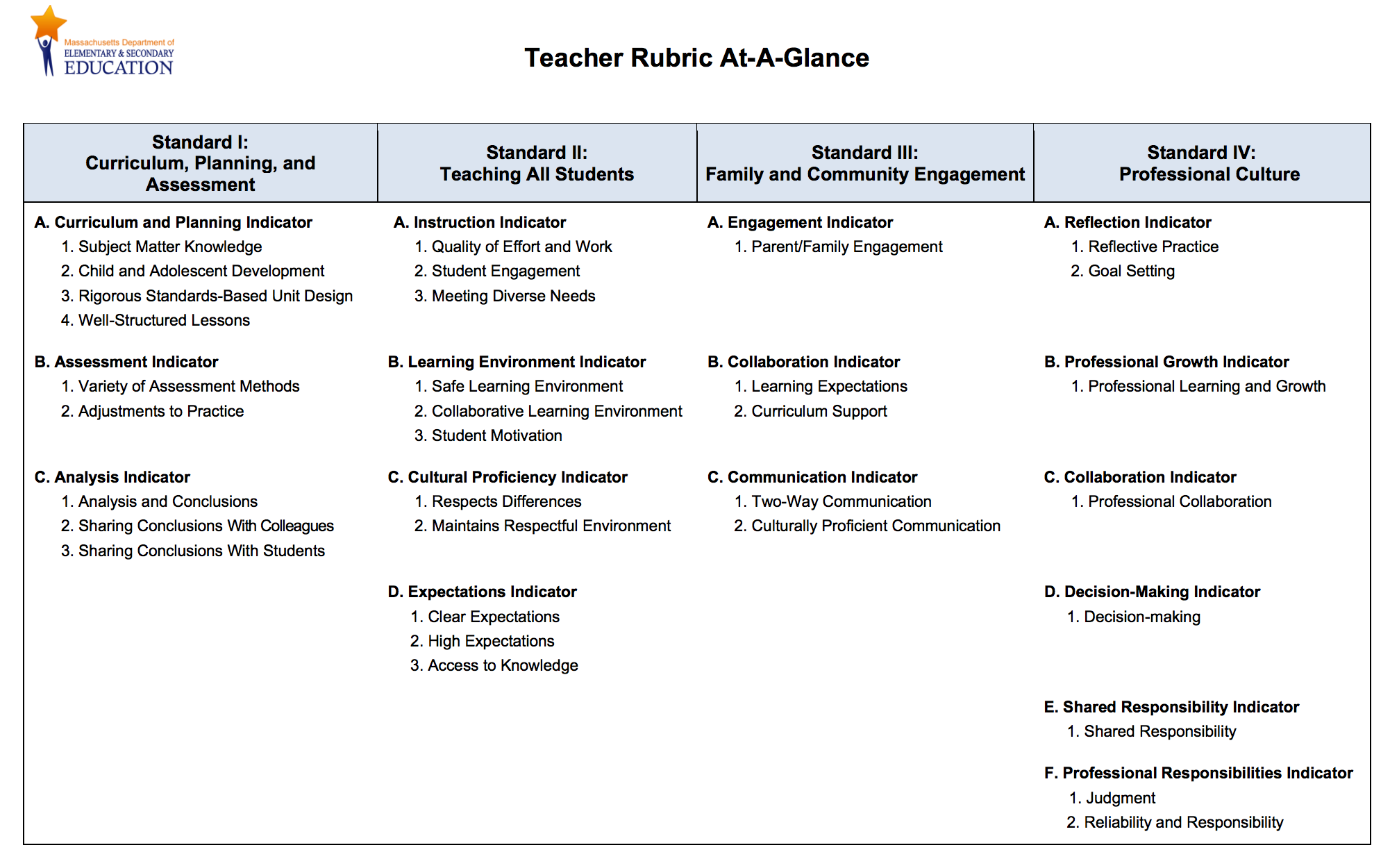 SMART GoalsS = Specific and StrategicGoals need to be straightforward and clearly written, with sufficient specificity to determine whether they have been achieved. A goal is strategic when it serves an important purpose of the school or district as a whole and when it addresses something that is likely to have a large impact on the overall vision.M = MeasurableIf it cannot be measured, it cannot be managed. What measures of quantity, quality, and/or impact will be used to determine whether the goal has been achieved? How will progress along the way be measured? Progress toward achieving the goal typically is measured through benchmarks. Some benchmarks focus on the process, as in are we doing what we said we were going to do? Other benchmarks focus on the outcome, as in are we seeing early signs of progress toward the results?A = Action OrientedGoals have active, not passive verbs. The action steps attached to the goals indicate who is doing what. Without clarity about what is actually going to be done to achieve the goal, a goal is only a hope with little chance of being achieved. Making clear the key actions required to achieve a goal helps everyone see how their part of the work is connected to other parts of the work and to a larger purpose. This knowledge helps people stay focused and energized rather than become fragmented and uncertain.R = Rigorous, Realistic, and Results Focused (the 3 Rs)A goal is not an activity—a goal makes clear what will be different as a result of achieving the goal. A goal needs to describe a realistic yet ambitious result. It needs to stretch the educator, team, school, or district toward improvement, but it should not be out of reach. The focus and effort required to achieve a rigorous but realistic goal should be challenging but not exhausting. Goals set too high are discouraging, while goals set too low will leave a feeling of emptiness when they are accomplished and will not serve students well. T = Timed and TrackedA goal needs to have a deadline. Deadlines help everyone take action. For a goal to be accomplished, there should be definite times when key actions will be completed and benchmarks will be achieved. Tracking the progress made on action steps (process benchmarks) is essential— falling behind on doing one action will result in needing to accelerate the pace on another. Tracking progress on process outcomes is not enough, however. Outcome benchmarks help educators know whether they are on track to achieve the goal and/or whether they have reached the goal. Benchmarks give educators a way to see progress and celebrate it. They also give educators information they need to make midcourse corrections.Sample SMART GoalsSMART Goals Planning FormReview MeetingsHow to Use TeachPointHow do I log into TeachPoint?1.  Go to:  www.goteachpoint.com  and click on Login at top of page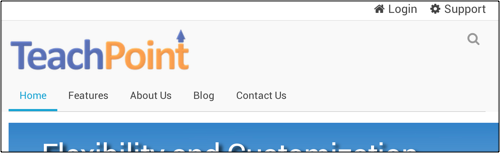 2.	Log-inDistrict: mursdLogin:  first initial, last name (ex.  mcohen)Password:  (You can either enter the password from the first time you have logged into TeachPoint.  You can click on “forgot my password” to reset.)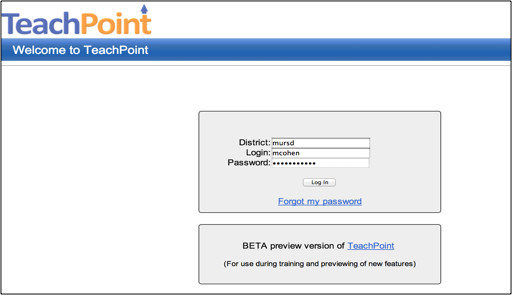 How do I create a new form?1.  Click on “New” in top menu bar and all of the available forms will appear.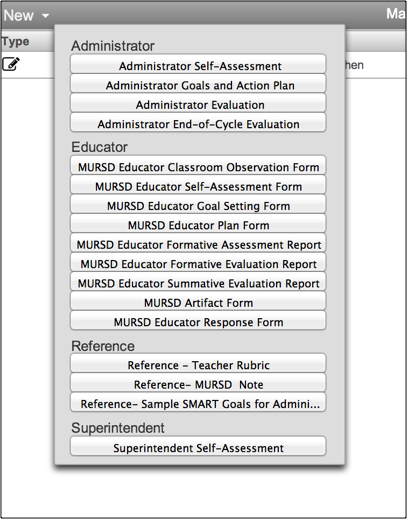 Some of the forms educators will need to use include:MURSD Educator Self-Assessment FormMURSD Educator Goal Setting FormMURSD Educator Plan FormMURSD Evidence and Reflection FormHow do I complete an Educator Self-Assessment Form in TeachPoint?The self-assessment form is completed annually by the educator at the beginning of the evaluation cycle. The self-assessment includes an analysis of evidence of student learning, growth and achievement for students under the Educator’s responsibility. It is also an assessment of practice against each of the four Performance Standards of effective practice using the rubric below. The educator checks the box for each element to indicate where their assessment of proficiency against the standard.  Once the box is checked, it will change color (see green box below).Blue comment boxes are available at the end of each standard for educators to elaborate in their self-assessment ratings.Sample:  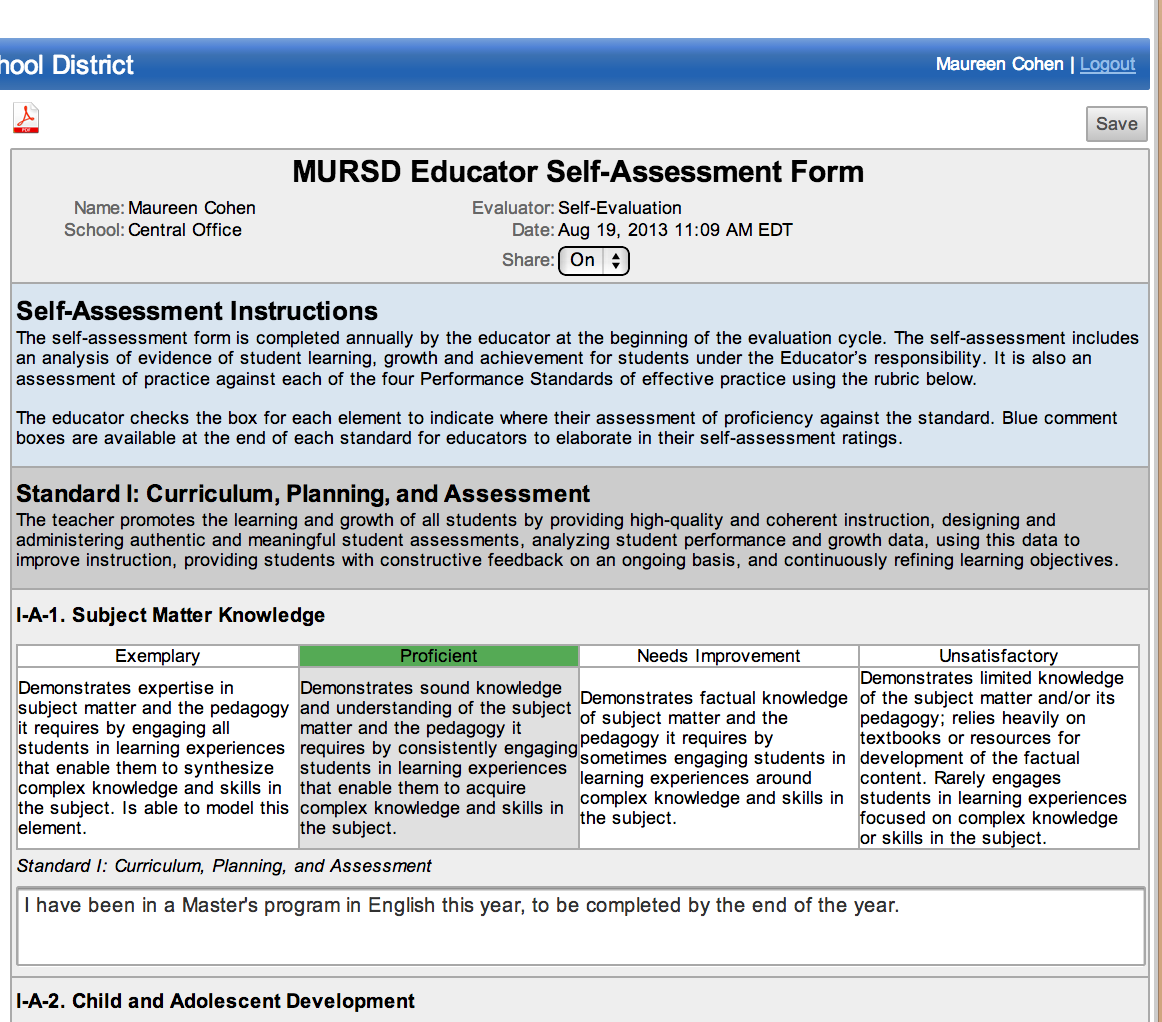 To Save the Form:  In the upper right corner of the rubric is a “Save” buttonTo Share the Form:  In the middle of the heading use the dropdown to share the form with your evaluator for them to view.Self-Assessment Checklist Form____ 	 Log in to TeachPoint—create/change password____  	Complete Self-Assessment___  	Create a new form by clicking on “new” and selecting “MURSD Educator Self-Assessment         	Form”____	Click on the appropriate category (should highlight) for each element of the rubric____	Enter notes in the boxes below the elements (where applicable)____	Save periodically to be sure you do not lose your information____	When complete-click share- to share with the evaluator prior to beginning-of-cycle meetingSMART Goal Checklist Form____	Create Student Learning Goal  (SL)		____	Create Professional Practice GoalSL	PP	____	____	Decide whether you are working on a department/team/grade level goal or an independent goal____	____	Identify your goal that is directly connected to the school improvement plan, district strategic plan or educator evaluation rubric_____	____	Use the SMART goal worksheet to help you identify all the important elements of your goal____	____	Write your goal making sure your goal is		S-specific and strategic		M- measurable		A-action-oriented		R-rigorous, realistic, results-oriented		T- timed and tracked____	____	Write the key actions that will allow you to accomplish your goal____	____	Write the benchmarks that provide evidence that you have completed each key action in your goal____	____	Enter your goals, key actions, and benchmarks into TeachPoint____	____	Create new form by clicking on “new” and selecting “MURSD Educator Goal Setting Form”____	____	Share your SMART goal form with your primary evaluator____	____	Consider 3-4 pieces of evidence you  might use to show achievement of your goals and growth in the performance standards outlined in the rubrics.How do I complete the Evidence and Reflection Form ?At the top of the MURSD Evidence and Reflection Form, write in the name of the primary evaluator, the title of the evidence you are submitting.  Most importantly is the description of the evidence.  Please explain in detail what the standards of educator performance the evidence illustrates.  Finally, you check if it aligns to either student learning or professional practice goals, and you also check off the indicators and elements the artifact aligns to.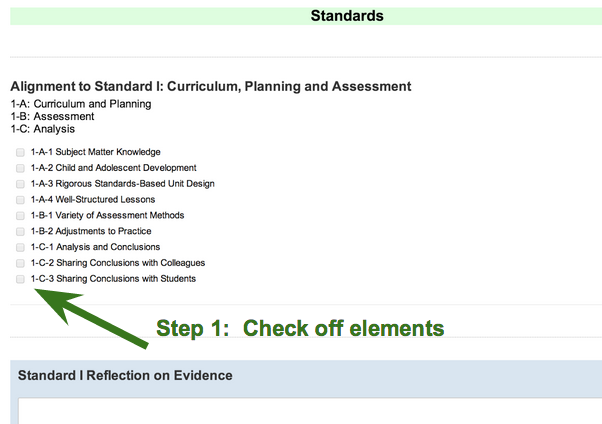 How do I upload evidence?  Evidence (documents, photos, videos, etc.) can be attached directly to a form, as well as to a specific question. When a user attaches evidence to a form you will have the option to choose if and which question the evidence belongs to, otherwise the evidence can be attached to the bottom of the form itself. Video attachments now have the ability to click and play within the web-based version of TeachPoint. When video's are uploaded they are automatically down-converted to 480p to save space and keep the end user experience speedy.   You will notice on sample artifact on the previous page, there are blue buttons that say “Add” where you can attach the evidence (documents files, photos, videos).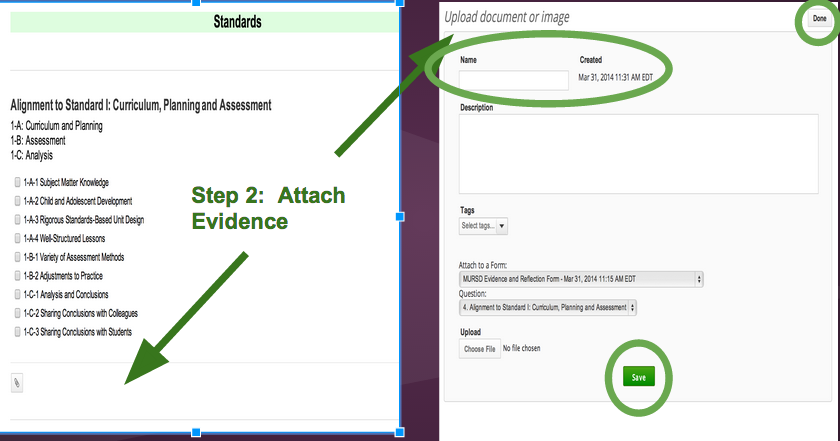 What do I need to write for a reflection?Please put a clear description of why you chose the piece of evidence and how it relates to the standard or to your goals.  This is essential for the evaluator to fully understand the evidence you are sharing.  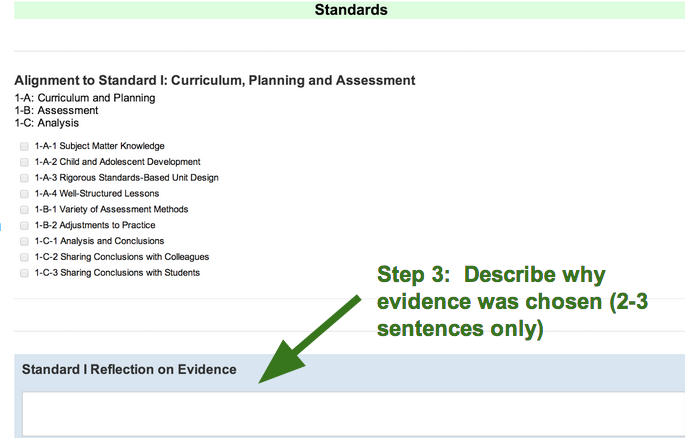 How do I organize my data and forms better?  Each column is sortable, which allows you to reorganize your information by type, name of form, who created the form or uploaded the evidence, whether it has been shared, reflected, or signed, as well as the creation date. Now that we can attach evidence directly to a form, you can see how many pieces of evidence are associated with a particular form. Also available in the bottom left is a search and filter screen to find or sort specific forms, videos, documents and images. By default the forms screen will display the current year's data, but with a quick switch in the top right each user can choose whether to display current year, last year, last two years, all data, or a custom data range.Sortable Columns, Searching by name, Filter by type, Filter by Year. 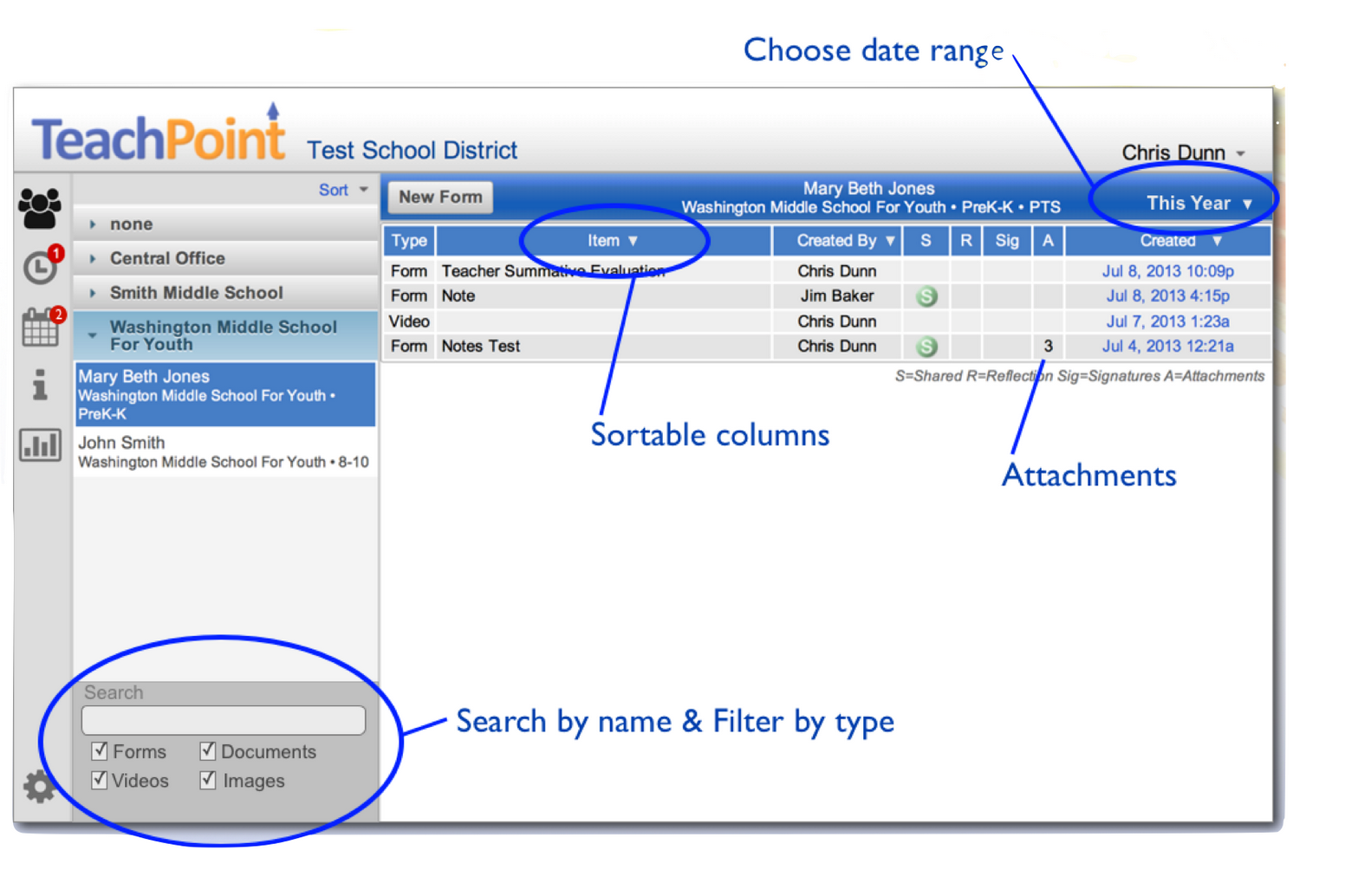 Notifications of new forms 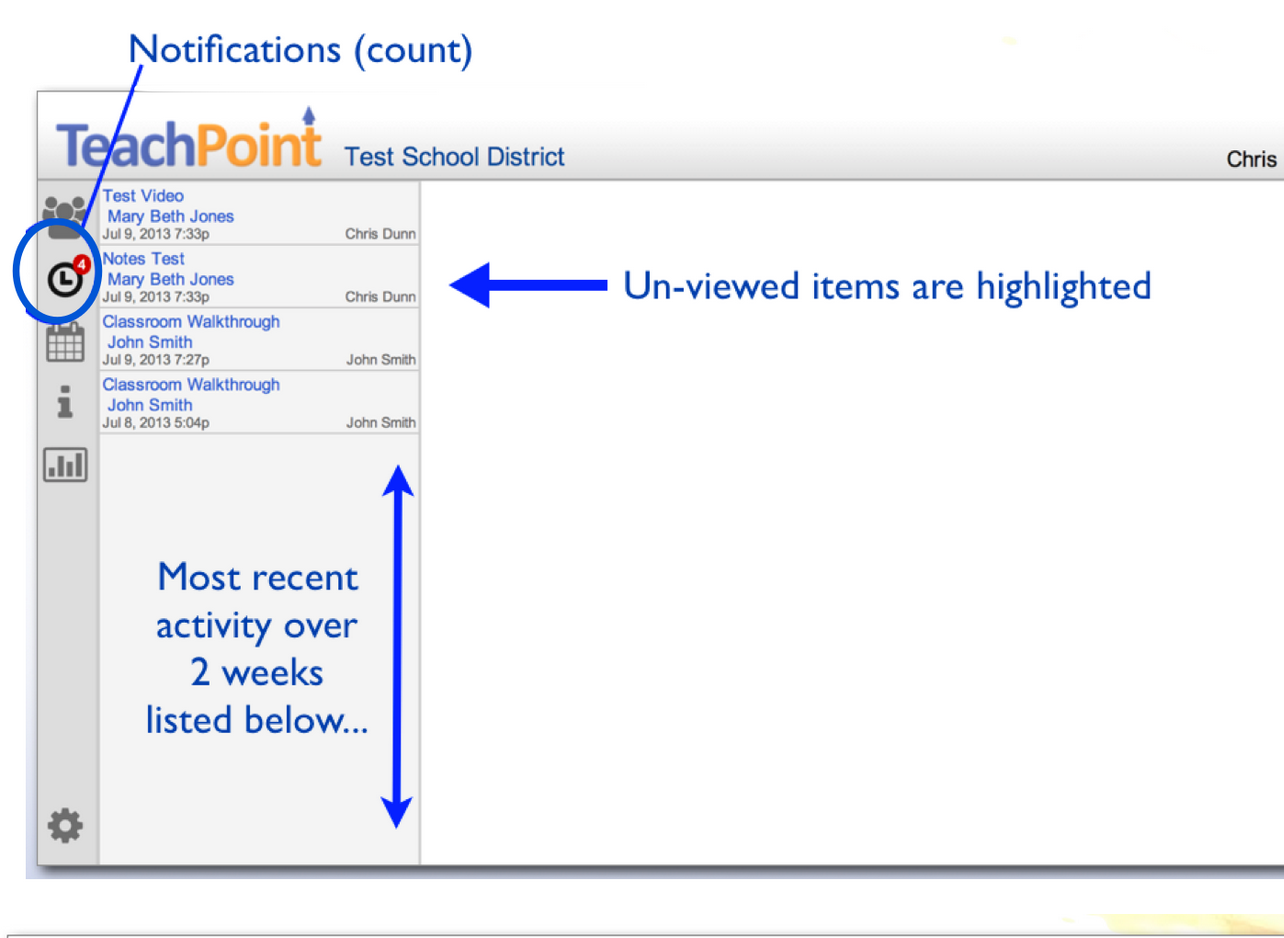 Key Points to Consider When Thinking about Evidence:Everyone is required to collect artifacts that show evidence of their 1) goals and 2) their practice as aligned to the Standards and Indicators of the Educator Rubric.Evidence should be clearly tied to educator goals, indicators and elements.Evidence selection should be strategic.  Think about what type of evidence might tell a story (lesson plan, results from formative assessments, student work samples, revised lesson plan to show how practice as adjusted based on student data).  Or think about how one piece of evidence can show examples of practice associated with multiple Standards and Indicators.Ask yourself if the evidence or groups of evidence shows what you want it to demonstrate?Remember that evidence should be naturally occurring products of practice and not something produced just for the sake of evaluation.The district’s expectation is that there will be only 3-4 comprehensive and strategic pieces of evidence provided to the evaluator.  Sample Evidence for Educator EvaluationStandard I:  Curriculum, Planning and AssessmentUnit and lesson plans with curriculum alignment/objectives/assessments outlinedClassroom webpage with lesson plans, homework, expectationsMeaningful integration of technology as evident in lesson plan/video submittalClassroom observations of checks for understanding and formative assessmentsFeedback on learning to studentsAnalysis of formative assessments or exit ticket dataStandard II:  Teaching All StudentsLesson plans that illustrate differentiated learning opportunitiesLearning activities that have been modified for special education needsClassroom observations of differentiated activitiesIntegration of “total participation techniques” that actively engage all students in the lesson (lesson plan)Student work submittal illustrates high expectations and alignment to standardsStandard III:  Family and Community EngagementNotes from parent meetingsCopies of email exchanges with familiesProgress reports, daily logs, daily data sheets to parentsWorkshops inviting parents in to learn about contentInformation sent home to parents to provide them with ways to interact with content at homeNewsletters sent homeStandard IV:  Professional CultureMinutes from team or grade level meetingsPresentations to the team, department, or faculty Minutes/agendas from collaborative curriculum workParticipation in mentoring programPeer observationsData analysis results from collaborative team workMURSD High Leverage ElementsThe MURSD team unpacked the educator evaluator rubrics in the 2012-2013 school year and identified seven high leverage elements.  The highlights from these conversations are identified in the following section.Element I-A-1  Subject Matter/KnowledgeDemonstrates sound knowledge and understanding of the subject matter and the pedagogy it requires by consistently engaging students in learning experiences that enable them to acquire complex knowledge and skills in the subject.What does this look like in practice?Element I-A-4:  Well-Structured LessonsDevelops well-structured lessons with challenging, measurable objectives and appropriate student engagement strategies, pacing, sequence, activities, materials, resources, technologies, and grouping.What does this look like in practice?Element I-B-2:  Adjustment to PracticeOrganizes and analyzes results from a variety of assessments to determine progress toward intended outcomes and uses these findings to adjust practice and identify and/or implement appropriate differentiated interventions and enhancements for students. What does this look like in practice?Element II-A-1 Quality of Effort and WorkOrganizes and analyzes results from a variety of assessments to determine progress toward intended outcomes and uses these findings to adjust practice and identify and/or implement appropriate differentiated interventions and enhancements for students. What does this look like in practice?Element III-B-2 Curriculum SupportRegularly updates parents on curriculum throughout the year and suggests strategies for supporting learning at school and home, including appropriate adaptation for students with disabilities or limited English proficiency.What does this look like in practice?Element IV-C-1 Professional CollaborationConsistently and effectively collaborates with colleagues in such work as developing standards-based units, examining student work, analyzing student performance, and planning appropriate intervention.What does this look like in practice?Element IV-F-2 Reliability and ResponsibilityConsistently fulfills professional responsibilities; is consistently punctual and reliable with paperwork, duties, and assignments; and is rarely late or absent from school.What does this look like in practice?Overviewp. 3Continuous Cyclep. 4Educator Plansp. 5Timelinepp. 6-7Teacher Rubric at a Glancep. 8SMART Goalspp. 9-11Review Meetingsp. 12How to Use TeachPointpp.12-19Evidencepp. 20-21High Leverage Elementspp. 22-25Developing Educator PlanEducators with Non-Professional Teaching StatusSelf-Directed Growth PlanFor experienced educators rated Proficient or Exemplary on the last evaluationDirected Growth PlanFor educators rated Needs Improvement on their last evaluation; up to one school year in lengthImprovement PlanFor educators rated Unsatisfactory on their last evaluation;  min of 30 calendar days up to one school year.Completed ByActivityWalkthroughs1st Year EducatorsAt least one announced observationAt least 4 unannounced observationsNon-PTS Educators At least 4 unannounced observationsPTS Educators on 2 Year CycleAt least 3-6 unannounced observations per year of the cycle (over the course of the two years)August 1All EducatorsSuperintendent and Building Principals enumerate district and school goals to staff September 15All EducatorsSuperintendent, principal or designee meets with evaluators and educators to explain evaluation process (provide directions for getting forms, and overview of goal-setting and entire eval process)Educator submits a draft of proposed goals    1st-year EducatorsEvaluator meets with 1st-year Educators to assist in self-assessment and goal setting processTwo-Year PlanEducators in first year of two-year cycle submit a self-assessment as well as draft of proposed goals.October 15All EducatorsEvaluator meets with Educators in teams or individually to review self-assessment, finalize goals and establish Educator Plans November 1All EducatorsEvaluator completes Educator Plans.  Educator signs within 5 days of receiptNovember 15All EducatorsEvaluator should complete first observation of each EducatorJanuary 15One-Year PlanEducators on a one-year plan submits evidence on parent outreach, professional growth, progress on goals (and other standards, if desired)February 1One-Year PlanEvaluator holds Formative Assessment Meetings with Educators on one-year educator plans if requested by either Evaluator or EducatorFebruary 15One-Year PlanEvaluator should complete mid-cycle Formative Assessment Reports for Educators on one-year Educator PlanMay 1One-Year PlanEducators on a one-year plan submit evidence on parent outreach, professional growth, progress on goals (and other standards, if desired)May 15One-Year PlanEvaluator completes Summative Evaluation Report for Educators on a one-year Plan Two-Year PlanEducators on a two-year plan submit evidence on parent outreach, professional growth, progress on goals (and other standards, if desired)  *or 4 weeks prior to Summative Evaluation Report date established by evaluatorEvaluator completes Summative Evaluation Report (May 15 of year 2)       June 1All EducatorsEvaluator meets with Educators whose overall Summative Evaluation ratings are  Needs Improvement or UnsatisfactoryTwo-Year PlanEvaluator completes Formative Evaluation Report (June 1 of Year 1)Evaluator conducts Formative Evaluation Meeting, if any (June 1 of Year 1)June 10All EducatorsEvaluator meets with Educators whose ratings are proficient or exemplary at request  of Evaluator or EducatorTwo-Year PlanEvaluator conducts Summative Evaluation Meeting, if any (June 10 of Year 2)June 15Two-Year PlanEvaluator completes Summative Evaluation Report for Educators on a two-year PlanEvaluator completes Formative Evaluation Reports for Educators in the mid-cycle of a two-year Plan         Educator signs Summative Evaluation Report and adds response, if any within  5 school days of receipt            Evaluator and Educator sign Summative Evaluation Report (June 15 of year2)                                                                                    July 1Potential Supervisory Educator positions for following SY are posted          By June 2014, 90% of 5th grade students will score 3 or better on the conventions rubric as evidenced by the school writing assessment rubric.By the end of the first semester, the number of students tardy to school will decrease by 10% as measured by the iPass attendance tracker.By May 2015, 100% of PreK-12 grade teachers will have priority benchmarks identified andaligned for mathematics for each grade level as documented by the district's online benchmark tool.By utilizing (approach/instructional strategy), students (AP students?) will be able to properly analyze and cite textual evidence to support a well-developed thesis that takes a position on a piece of non-fiction through close reading and our implementation of a pre- and post- common assessment, scored with a common AP-based rubric, so that 80% of the students (in certain population) will improve by one score by the end of the school year 2012-2013.My Algebra Part 2 students will become proficient in solving systems of equations using multiplemethods and being able to apply these concepts to real world problems within a 4-6 week unitof study. Students will show their proficiency by being able to solve problems and find solutionsto real world problems with at least 75% accuracy.100% of the students in the school to work program will increase their score on the LCCEknowledge battery exam (a test that measures the level of independent daily living skills) by 5% over baseline data by 6/1/14.In order to improve comprehension and writing (literacy) in science content, 75% of the students will score at least one point higher on an open response according to the Science Department Open Response rubric byJune 2013.By the end of 2014-2015 school year, at least 90% of our students will demonstrate (x measure of improvement) in (what area of) reading comprehension based on formative and summative assessments issued on (date/frequency) in the form of (format). The teacher will (action) to support student growth.Given pre-writing strategies, appropriate technology and a prompt, students will complete writing activities as appropriate to audience and assignment with 75% accuracy for structure, content and writing conventions in three out of five recorded opportunities.By June of 2015 I will work with my team to complete the Junior Curriculum so it is aligned with the Common Core Standards. This goal is aligned with my departmental, school and district goals.____Student Learning Goal____Professional Practice Goal____Connection to District Strategic Plan____Connection to School Improvement Plan____Connection to Teacher Evaluation Rubric____Connection to Team GoalsSMART GoalSpecific:Measurable:Action-Oriented:Rigorous/Realistic,Results-Focused:Timed and Tracked:Key Action StepsResources NeededTimelineBenchmark/EvidenceBeginning-of-Cycle ReviewReview of self-assessmentReview and development of 2 SMART GoalsMutually agree upon 3-4 pieces of evidenceMid-Cycle ReviewEducator submits evidence on progress on goalsAssessment on progress toward attaining goalsAssessment on performance on each standardComments and Feedback for ImprovementEnd-of-Cycle reviewAssessment on meeting goalsRating on 4 StandardsOverall RatingComments and FeedbackVariety of instructional activities:  (use of technology, PowerPoints, Smartboard, manipulatives, small groups)Critical thinking, reflective thinking, and problem solving activities are evidentA well-structured lesson (adapted many learning styles, multi-modal/current research, whole class-small group-independent (varies), modeling, collaboration)Teacher asks questions that lead to and facilitate a high level of discussion and synthesis.  Questions are open-ended.Content and instruction are scaffolded and make connections.Students are engaged and asking questions that relate to the content.  The learning objectives are tied to the standards, communicated and the students are able to understand them.Student-centered learning (discussion, problem-solving, application of knowledge)The teacher is “highly qualified” and has appropriate degree and license and is pursuing further studies.Learning activities are differentiated, offer choice, and fit with student needs.Accountability:  students are progressing on given standards; unit tests, group check-ins, guided questions.Integration of meaningful hands-on activities and manipulatives.Integration of technology to enhance student understanding and applicationStrategic grouping of students for collaborative workTeacher check-in of student learning through various checks for understandingLessons are sequenced (beginning-middle-end) and scaffolded (gradual lead up to objective) Informal formative assessments multiple times throughout the lessonTime on learning is maximized with little down time and quick transitions.Each lesson provides a variety of learning experiences that address higher levels of thinking.Varied models of instruction (whole group, independent, and cooperative learning)All students are given opportunities to participate in the learning activities.Learning objectives are aligned to the common core and clearly communicated to the students in a kid-friendly way.Lessons incorporate many student-centered and student-directed opportunities for practice and learningOpportunities are built-in the lesson for student discussionTechnology resources are integrated into the lesson to enhance student access to information and engagement.Groups are well-balanced, heterogeneous in terms of skill-set, willingness to participate, gender, etc.Learning expectations are challenging, but not overwhelmingThere are a variety of classroom activities:  lab, video, think-pair-share, presentations, hands-on, group work, technologyVarious ways of developing and presenting concepts and lessons using a multi-modal approachMovement and interaction:  student, student/student, teacher, etc.Re-teach lessons implemented and re-assessment data trackedTeacher Self-Reflection and modification of practiceDifferentiated assessmentsUse and analysis of a variety of assessments in a data binder (SRI, SMI, Running Records, IXL, Pre-post tests)Develop enrichment opportunities to challenge and extend learning for advanced students.Use pre-test and post-test.Tracking student academic growthTeam analysis of assessments and revision to curriculum.Frequent checks for student understandingIncorporating project based learning.Portfolios.Response to Intervention for individuals/small group weaknesses.Set goals and check in on themData is made public to students through classroom displaysPrompt, actionable, appropriate and specific feedbackStudents taught to self-evaluate using rubrics and portfolio processSharing exemplars of writing examples, projectsGuided practice through graphic organizers, step by step checklist, collaborative practice, conferencingRubrics:  clearly defined expectationsState/post objective using visual/auditory expectations and alignment to the standardsQuality vs. quantity.  Depth of understanding.Student conferences to help student growth and understandingIncorporate student errors into the lessonSetting a tone of hard work and high expectations.  A message that “this work is important.”Multi-sensory instructionDiscussions with students about what quality work looks likeClearly communicate high expectations to parents and guardiansExit strategies that reinforce expectationsEvaluate and monitor progress throughout all steps in an assignment or project.Peer teaching/critiquingMonthly newsletter to parentsDaily data charts (home/school)Moodle/Learning platformParent Nights/Workshops offered on content skillsDaily logs/home logsSocial Media (Facebook/Twitter/Blogs)Open House/ConferencesE-mail updatesClassroom webpages updated with syllabus, study guides homework, Progress Reports/Report CardsNotebook checksMissed homework slips/ While you were out sheetsiParent postingsParent phone callsReminder flyers homeMCAS AnalysisChild Study/RTI/SET/IEPStudent work samples to be analyzed as a groupUse of prep time to plan units togetherCommon Assessment planning and analysisUtilizing common planning time and grade level meetingsCreating interdisciplinary unitsPeer observation of classroomsCollaborative and co-teaching modelsDeveloping standards based unitsCollaboration during professional development timeCurriculum meetings to discuss classroom activities, goals, assessmentsCommon Core alignment of curriculumVertical and horizontal alignment of curriculumCollaboration between classroom teachers and specialistsFully engaged in profession and understand expectations.  Acts professionally.Arrive at meetings prepared with appropriate paperworkExcellent attendance and arrives on time.Lessons planned out aheadCommunicate in a timely mannerCorrects homework and assignments in a timely fashionArrives at assigned duties on time and is an active participant in duty responsibilitiesReads professional literature and acquires background knowledge in content and grade level areasFurthers own learning through attendance in workshops, conferences, and other professional developmentCompletes paperwork for Student Support Services completely and in a timely mannerIs an active, positive, and collaborative participant in staff meetings, PD days, grade level and dept meetings.If absence, leaves quality plans in absence/sub folder